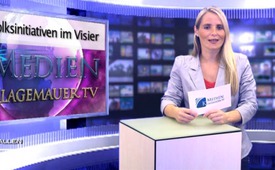 CH-Volksinitiativen im Visier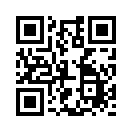 Der Bund soll Volksinitiativen
künftig vor Beginn der Unterschriftensammlung
inhaltlich vorprüfen.
Der Nationalrat hat einem entsprechenden ...Der Bund soll Volksinitiativen
künftig vor Beginn der Unterschriftensammlung
inhaltlich vorprüfen.
Der Nationalrat hat einem entsprechenden
Vorstoss aus dem Ständerat
zugestimmt. Besteht die Initiative die
Vorprüfung nicht, müsste aber auf
den Unterschriftenbögen ein „Warnhinweis“
angebracht werden, dass
die Initiative möglicherweise mit
dem Völkerrecht in Konflikt steht.
Ebenfalls „Ja“ sagte der Nationalrat
zu einer Motion (Massnahmen zur
besseren Vereinbarkeit von Volksinitiativen
mit den Grundrechten), über
die der Ständerat noch nicht befunden
hat. Demnach soll der Katalog
der Gründe erweitert werden, aus
denen eine Initiative für ungültig erklärt
werden kann.
Der Bundesrat soll nun eine Vorlage
für die Bundesversammlung erarbeiten.
Sind Volksinitiativen lästig geworden?
Hat das Schweizer Volk
noch zu viele Rechte, die nicht von
aussen bestimmt werden können?
Wie auch immer, wer ergreift das
Referendum, wenn es soweit ist?von kw.Quellen:http://www.tagesanzeiger.ch/schweiz/standard/Die-Volksinitiative-kommtauf-den-Prfstand/story/16052680Das könnte Sie auch interessieren:---Kla.TV – Die anderen Nachrichten ... frei – unabhängig – unzensiert ...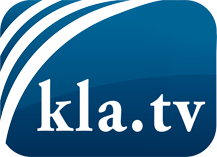 was die Medien nicht verschweigen sollten ...wenig Gehörtes vom Volk, für das Volk ...tägliche News ab 19:45 Uhr auf www.kla.tvDranbleiben lohnt sich!Kostenloses Abonnement mit wöchentlichen News per E-Mail erhalten Sie unter: www.kla.tv/aboSicherheitshinweis:Gegenstimmen werden leider immer weiter zensiert und unterdrückt. Solange wir nicht gemäß den Interessen und Ideologien der Systempresse berichten, müssen wir jederzeit damit rechnen, dass Vorwände gesucht werden, um Kla.TV zu sperren oder zu schaden.Vernetzen Sie sich darum heute noch internetunabhängig!
Klicken Sie hier: www.kla.tv/vernetzungLizenz:    Creative Commons-Lizenz mit Namensnennung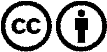 Verbreitung und Wiederaufbereitung ist mit Namensnennung erwünscht! Das Material darf jedoch nicht aus dem Kontext gerissen präsentiert werden. Mit öffentlichen Geldern (GEZ, Serafe, GIS, ...) finanzierte Institutionen ist die Verwendung ohne Rückfrage untersagt. Verstöße können strafrechtlich verfolgt werden.